      No. 023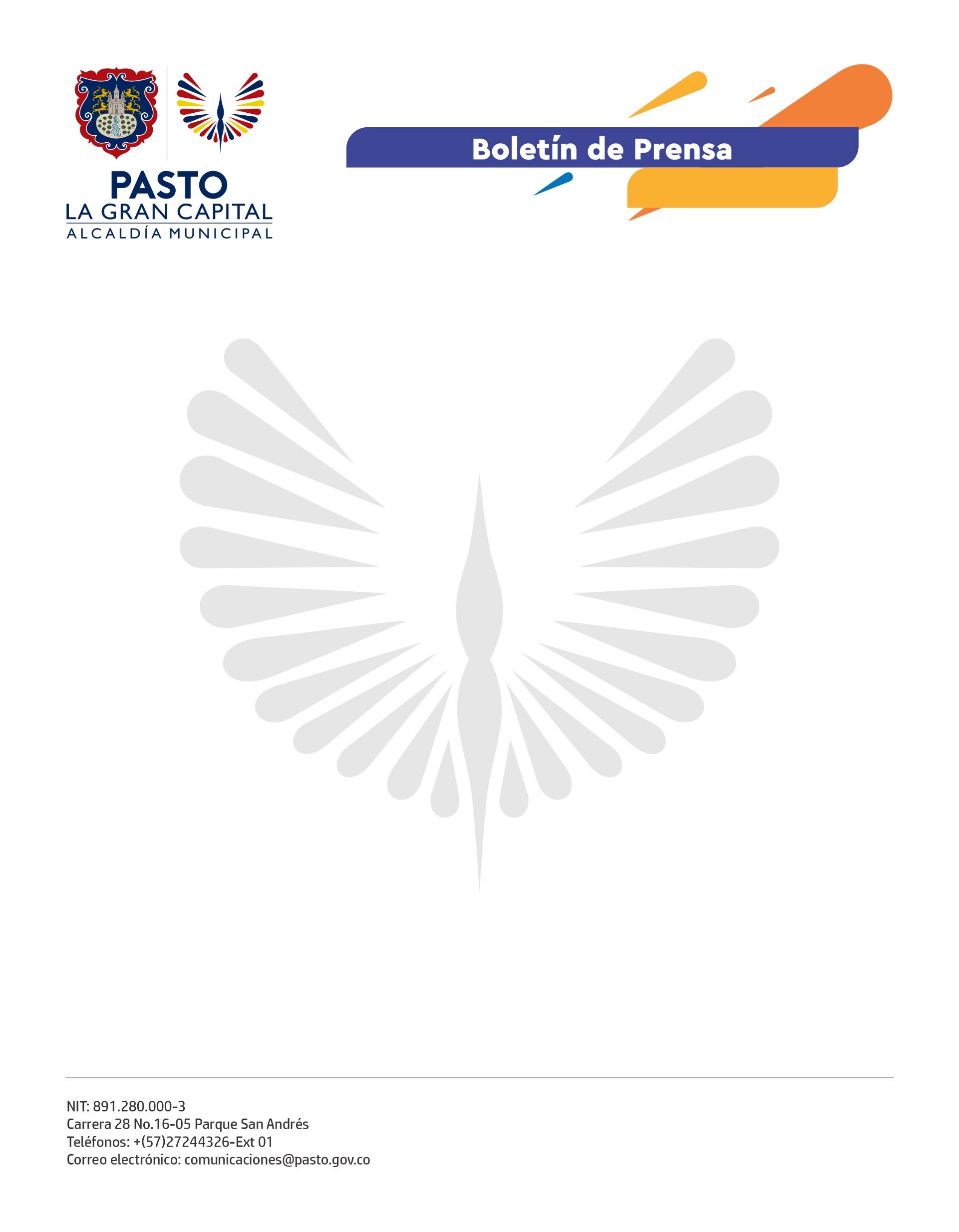 8 de enero de 2022ALCALDÍA DE PASTO MANTIENE CONTROLES Y CAMPAÑAS CÍVICAS PARA DISFRUTAR DEL CARNAVAL DE NEGROS Y BLANCOS CON RESPONSABILIDAD Y SEGURIDADArtesanos, artistas, danzantes y músicos cumplieron el tercer día de exposición de los motivos del Carnaval de Negros y Blancos sobre el Paseo Carnaval de la Carrera 27 y, desde las diferentes dependencias de la Alcaldía Municipal, se mantiene el trabajo en equipo, el apoyo a los operativos de control y las campañas de prevención que permiten reducir las cifras de contagios por covid-19, proteger la vida y disfrutar la fiesta de manera segura.“El Alcalde Germán Chamorro De La Rosa lidera el trabajo articulado de todas las dependencias con el fin de que las medidas adoptadas se cumplan, de manera prioritaria aquellas que exigen control en el ingreso a los eventos programados por Corpocarnaval, donde se verifica el carné de vacunación con esquema completo”, indicó el secretario de Salud, Javier Andrés Ruano González.Desde el 20 de diciembre el Ministro de Salud, Fernando Ruiz, anunció el cuarto pico de la pandemia, pero a pesar de ello, y de la presencia de la variante Ómicron, el funcionario reportó: “Si bien es cierto los contagios aumentan en Pasto, los casos de personas recuperadas también están en crecimiento y llevamos 30 días sin personas fallecidas por causa del covid-19.En cuanto al tema del aumento de la ocupación de camas en las Unidades de Cuidados Intensivos (UCI), el secretario explicó que: “Estamos en un 68% de ocupación porque en la ciudad se reciben pacientes provenientes de diferentes municipios”. Finalmente aclaró que: “Es importante saber que las medidas de vacunación son eficientes y tenemos en el municipio lo que se conoce como inmunidad hibrida, debido a que a la fecha el 88% de la población se encuentra vacunada con una dosis y 66% con dos dosis”. El Carnaval de Negros y Blancos en su versión 2022 se ha considerado exitoso, propios y turistas han destacado los métodos de control y los planes de seguridad para poder disfrutar del Patrimonio Cultural Inmaterial de la Humanidad en cada uno de los escenarios musicales, culturales y gastronómicos.“La ciudadanía ha respondido con el cumplimiento de los protocolos de bioseguridad, también nos hemos articulado con todas las dependencias de la Administración Municipal, con la Policía y Ejército Nacional para brindar garantías de seguridad dentro de los escenarios del Carnaval y promover la sana convivencia”, indicó el subsecretario de Control, Ricardo Andrés Delgado. “El tema de orden público avanza sin contratiempos, hemos trabajado día y noche para brindar todas las garantías a la ciudadanía. Esto ayuda a que la reactivación económica sea positiva tanto en la zona urbana como rural y que la gente, desde los sectores formal e informal, puedan llevar un sustento a sus familias”, recalcó el funcionario adscrito a la Secretaría de Gobierno.